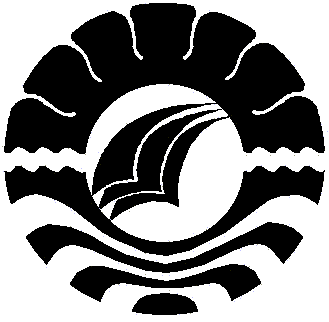 PERAN KEPALA SEKOLAH SEBAGAI SUPERVISOR AKADEMIK DI SMK NEGERI 3 PINRANG KECAMATAN MATTIROBULU KABUPATEN PINRANGM.AFTI GANGGALAJURUSAN ADMINISTRASI PENDIDIKANFAKULTAS ILMU PENDIDIKANUNIVERSITAS NEGERI MAKASSAR2017PERSETUJUAN PEMBIMBINGSkripsi dengan judul “Peran Kepala Sekolah sebagai Supervisor Akademik di SMK Negeri 3 Pinrang Kecamatan Mattirobulu Kabupaten Pinrang”Atas nama:Nama		: M.Afti GanggalaNim		: 1243041026Jurusan	: Administrasi PendidikanFakultas	: Ilmu PendidikanSetelah diperiksa, diteliti, dan dilakukan perbaikan telah memenuhi syarat untuk diujiankan.Makassar,       november  2017                                                Menyetujui,Pembimbing I                                                                  Pembimbing IIDr. Andi Nurochmah, M.Pd		            Dra. Sitti Habibah, M.Si NIP : 19580518 198603 2 001		NIP : 19621220 198903 2 001  Mengetahui,        Ketua Jurusan AP FIP UNM                                                      Dr. H. Ansar, M.Si                  NIP : 19690729 200312 1 004PERNYATAAN KEASLIAN SKRIPSISaya yang bertanda tangan dibawah ini : Nama	: M.Afti GanggalaNim	: 1243041026Jurusan	: Administrasi PendidikanFakultas	: Ilmu PendidikanJudul 	 : Peran Kepala Sekolah sebagai Supervisor Akademik di SMK Negeri 3 Pinrang Kecamatan Mattirobulu Kabupaten PinrangMenyatakan dengan sebenarnya bahwa Skripsi yang saya tulis ini benar merupakan hasil karya saya sendiri dan bukan merupakan pengambilalihan tulisan atau pikiran orang lain yang saya akui sebagai hasil tulisan atau pikiran sendiri.Apabila dikemudian hari terbukti atau dapat dibuktikan bahwa skripsi ini hasil jiplakan atau mengandung unsur plagiat, maka saya bersedia menerima sanksi atas perbuatan tersebut sesuai ketentuan berlaku.Makassar,        Januari 2018Yang Membuat PernyataanM.Afti GanggalaMotoSelama kehidupan ada selama itu pula pendidikan harus tetap berlanjut (M.Afti Ganggala)Karya ini kuperuntukkan kepada :Kedua orang tuaku tercintaSaudara-saudarikuDan kepada semua orang –orang yang menyayangikuABSTRAKM.Afti Ganggala, 2017. Peran Kepala Sekolah Sebagai Supervisor Akademik di SMK Negeri 3 Pinrang Kecamatan Mattirobulu Kabupaten Pinrang. Skripsi dibimbing oleh Dr.Andi Nurochmah,M.Pd dan Dra.Sitti Habibah,M.Si Jurusan Administrasi Pendidikan Fakultas Ilmu Pendidikan Universitas Negeri MakassarPenelitian ini mengkaji tentang Peran kepala sekolah sebagai supervisor akademik di SMK Negeri 3 Pinrang Kecamatan Mattirobulu Kabupaten Pinrang. Fokus dalam penelitian ini adalah bagaimana Peran kepala sekolah sebagai supervisor akademik pada tahap perencanaan, pelaksanaan, dan evaluasi supervisi akademik di SMK Negeri 3 Pinrang Kecamatan Mattirobulu Kabupaten Pinrang Berdasarkan fokus penelitian tersebut maka pnelitian ini bertujuan untuk memperoleh gambaran tentang peran kepala sekolah sebagai supervisor akademik yang meliputi perencanaan, pelaksanaan, dan evaluasi supervisi akademik di SMK Negeri 3 Pinrang Kecamatan Mattirobulu Kabupaten Pinrang. Pendekatan yang digunakan dalam penelitian ini adalah pendekatan deskriptif kualitatif, yaitu pendekatan yang menggambarkan fenomena yang diteliti dalam bentuk deskriptif. Unit analisis dalam penelitian ini adalah kepala sekolah dan guru. Teknik pengumpulan data dilakukan melalui wawancara, dokumentasi dan observasi. Hasil penelitian ini menunjukkan bahwa Peran kepala sekolah sebagai supervisor akademik di SMK Negeri 3 Pinrang Kecamatan Mattirobulu Kabupaten Pinrang berjalan sesuai dengan prosedur yang ada mulai dari perencanaan, pelaksanaan dan evaluasi Hal ini ditunjukkan dari perencanaan supervisi akademik kepala sekolah sudah melakukan penyusunan rancangan supervisi, waktu dan penetapan tujuan yang digunakan dalam supervisi akademik; pelaksanaan supervisi akademik kepala sekolah sudah melaksanakan supervisi akademik kepada tenaga pendidiknya mulai dari bentuk dan teknik supervisi yang dilakukan seperti observasi/kunjungan kelas, pembicaraan individual, dan rapat tenaga pendidik; serta evaluasi supervisi akademik kepala sekolah telah melakukan evaluasi seperti mengadakan rapat untuk membahas hasil dari supervisi akademik kemudian diberikan tindaklanjut berupa bimbingan dan bantuan.PRAKATASegala puji dan syukur bagi Allah SWT atas rahmat dan hidayahnya sehingga penulisan skripsi dengan judul Peran Kepala Sekolah sebagai Supervisor Akademik di SMK Negeri 3 Pinrang Kecamatan Mattirobulu Kabupaten Pinrang dapat terselesaikan meskipun tidak dapat dipungkiri masih bnayak terdapat kekurangan didalamnya. Shalawat dan salam kepada junjungan nabi besar Muhammad SAW.Atas rampungnya karya ini, atas segala bantuan, fasilitas dan motivasi yang didapatkan penulis, dengan tulus ikhlas penulis sampaikan rasa terima kasih kepada Dr.Andi Nurochmah,M.Pd dan Dra. Sitti Habibah M.Si masing-masing sebagai pembimbing pertama dan kedua telah meluangkan waktunya untuk memberikan petunjuk, bimbingan dan motivasi sejak awal penyusunan proposal hingga penulisan skripsi ini. Ucapan terima kasih penulis sampaikan pula kepada :Prof. Dr. H. Husain Syam, M.TP selaku Rektor Universitas Negeri Makassar yang telah memberikan kesempatan kepada penulis untuk menyelesaikan studi di Universitas Negeri Makassar.Dr. Abdullah Sinring M.Pd selaku Dekan Fakultas Ilmu Pendidikan Universitas Negeri Makassar, Dr. Abdul Saman, M.Si, Kons sebagai pembantu dekan I,    Drs. Muslimin, M.Ed sebagai pembantu dekan  II, Dr. Pattaufi, M.Si sebagai pembantu dekan III, dan Dr. Parwoto M.Pd sebagai pembantu dekan IV atas segala kesempatan yang telah diberikan kepada penulis untuk dapat menyelesaikan studi di Fakultas Ilmu Pendidikan Universitas Negeri Makassar.Dr. H. Ansar, M.Si dan Dra. Sitti Habibah, M.Si selaku ketua dan sekretaris jurusan Administrasi Pendidikan Fakultas Ilmu Pendidikan Universitas Negeri Makassar yang memberikan bimbingan dan fasilitas kepada penulis selama penyelesaian studi di Jurusan Administrasi Pendidikan Fakultas Ilmu Pendidikan Universitas Negeri Makassar.Bapak dan Ibu Dosen jurusan Administrasi Pendidikan yang telah memberikan ilmunya selama penulis menjalani studi.Drs, H. Abdul Azis.,M.Pd selaku kepala sekolah serta para guru dan staf SMK Negeri 3 Pinrang yang telah meluangkan waktunya dan telah memberikan kesempatan kepada penulis untuk melakukan penelitian.Ucapan terima kasih yang begitu mendalam kepada Ayahanda Muh.Zakir Nurdin,SE. S.Pd dan Ibunda Sitti Saenab selaku orang tua penulis yang telah memberikan segala-galanya baik berupa moril maupun materil. Ucapan terima kasih juga kepada saudariku Syukrania Saksena serta semua keluarga yang telah mendukung penulis dalam melanjutkan studi..Sahabat-sahabatku yang tetap ada dalam masa-masa tersulitku.Terimakasih telah mendukung penyusunan skripsi iniTeman-teman Administrasi Pendidikan”PAKKAMPONG” angkatan 2012 dan senior-senior AP FIP UNM yang telah mendukung dan memberikan motivasi utuk penyelesaian skipsi ini serta semua yang tergabung dalam keluarga besar HIMA AP FIP UNM yang tidak sempat disebutkan satu persatu.Semoga segala bantuan yang telah diberikan untuk melancarkan penyelesaian skripsi ini bernilai ibadah di sisi Nya dan semoga karya ini dapat bermanfaat sebagai bahan masukan dan informasi bagi pembaca terlebih kepada penulis sendiri. Amin.Makassar,           Januari 2018PenulisM.Afti GanggalaDAFTAR ISI HALAMAN JUDUL 	iPERSETUJUAN PEMBIMBING 	iiPERNYATAAN KEASLIAN SKRIPSI	iiiMOTTO	ivABSTRAK	vPRAKATA	viDAFTAR ISI	ixDAFTAR TABEL	xiiDAFTAR GAMBAR	xiiiDAFTAR LAMPIRAN 	xivBAB I 	PENDAHULUAN	1Konteks Penelitian	1Fokus Penelitian	11Tujuan Penelitian	12Manfaat Penelitian	12BAB II 	TINJAUAN PUSTAKA DAN KERANGKA KONSEPTUAL	13Tinjauan Pustaka 	13Peran Kepala Sekolah	13Pengertian Kepala Sekolah	13					13	14Faktor-faktor yang mempengaruhi peran kepala sekolah	16Konsep Dasar Supervisi Akademik	17Pengertian supervisi	17Pengertian supervisi akademik	18Tujuan supervisi akademik	19Fungsi supervisi akademik	20Prinsip-prinsip supervisi akademik	22Teknik-teknik supervisi akademik	24Langkah-langkah supervisi akademik	27Kepala Sekolah sebagai Supervisor Akademik	29Kerangka Konseptual	38BAB III	METODE PENELITIAN 	39Pendekatan dan Jenis Penelitian                                                                   39Deskripsi Fokus Penelitian	39Kehadiran Peneliti 	43Lokasi Penelitian 	43Sumber Data	44Prosedur  Pengumpulan Data	44Analisis  Data	47Pengecekan Keabsahan Data 	48Tahap-Tahap Penelitian 	49BAB IV	HASIL PENELITIAN DAN PEMBAHASAN 	51Hasil Penelitian 	51Gambaran umum lokasi penelitian 	51Penyajian dan analisis data	55Pembahasan Hasil peneltian 	76BAB V	KESIMPULAN DAN SARAN 	86Kesimpulan 	86Saran 	87DAFTAR PUSTAKA	89LAMPIRAN	91DOKUMENTASI	 114PERSURATAN	   -DAFTAR TABELNomor                                             Tabel                                                                Halaman 1.  	                            Tabel 4.1 Profil  SMK Negeri 3 Pinrang                                52                                     2.                               Table 4.2  fasilitas Sekolah SMK Negeri 3 Pinrang               52                             3.                               Table 4.3 Sarana Sekolah SMK Negeri 3 Pinrang                  53                4.                               Table 4.4 Ketenagaan Sekolah SMK Negeri 3 Pinrang          53                  5.                               Table 4.5 data siswa SMK Negeri 3 Pinrang                          53	DAFTAR GAMBARNomor                          Judul Gambar                                                        Halaman  1.                                  Gambar 2.1 kerangka konseptual                                  38  2.                                  Gambar 3.1 skema analisis data                                    47DAFTAR LAMPIRANNomor				Judul Lampiran				HalamanKisi-kisi Instrumen 	76Pedoman Wawancara 	77Tabel Analisis Data	  85Lembar Observasi	  95Dokumentasi	  97Persuratan 	 101